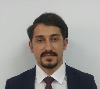 İletişim BilgileriE-Posta: burak.sayar_13@hotmail.comAdres Bilgileri: Türkiye - Sivas - Merkez - Mimar Sinan Mah.Cep Telefonu: 90 (541) 494 81 13Kişisel BilgilerToplam Tecrübe: 1 yıldan azÇalışma Durumu: ÇalışıyorumEğitim Durumu: Yüksek Lisans (Öğrenci)Medeni Durumu: BekarUyruk: Türkiye CumhuriyetiAskerlik Durumu: Tecilli (10.07.2022)Doğum Tarihi: 20.02.1995Doğum Yeri: Türkiye - BitlisSürücü Belgesi: B (2015)İş DeneyimleriOfis GörevlisiCumhuriyet Üniversitesi11.2017-...   (2 ay) Sivas - Türkiye Yarı Zamanlı / Part TimeProje Koordinasyon Uygulama ve Araştırma MerkeziDanışma GörevlisiBitlis Eren Üniversitesi07.2017-10.2017   (3 ay) Bitlis - Türkiye Tam ZamanlıStajyerSivas İl Sağlık Müdürlüğü02.2017-05.2017   (3 ay) Sivas - Türkiye Stajyersatın alma birimiStajyerSivas Cumhuriyet Üniversitesi Hastanesi09.2016-12.2016   (3 ay) Sivas - Türkiye Stajyerfatura ve satın alma birimiEğitim BilgileriÜniversite (Yüksek Lisans)09.2017- ...Cumhuriyet Üniversitesi - (Örgün Öğretim)Sağlık Bilimleri Enstitüsü, Sağlık Yönetimi (Türkçe)Üniversite (Lisans)09.2013-06.2017Cumhuriyet Üniversitesi - (Örgün Öğretim)Sağlık Bilimleri Fakültesi, Sağlık Yönetimi (Türkçe)(  80/100)Yabancı DilYetkinliklerSertifika Bilgileriİş GüvenliğiCumhuriyet Üniversitesi Hastanesi - 02.2017Bilgisayar Eğitim SetifikasıMilli Eğitim Bakanlığı Hayat Boyu Öğrenme Genel Müdürlüğü - 08.2016Afet gönüllüsüSivas Valiliği İl Afet ve Acil Durum Müdürlüğü - 03.2015Sınav BilgileriALES (Akademik Personel ve Lisansüstü Eğitimi Giriş Sınavı(80,9)ösym - 05.2017KPSS (Kamu Personeli Seçme Sınavı)(74)ösym - 05.2016Seminerler ve Kurslarİngilizce KursuCumhuriyet Üniversitesi Sürekli Eğitim Merkezi - 14.01.2017-28.03.2017(88 Saat)OkumaYazmaKonuşmaİngilizceTemelTemelTemel